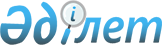 О внесении изменений в решение Сандыктауского районного маслихата от 26 декабря 2014 года № 29/3 "О бюджете Сандыктауского района на 2015-2017 годы"
					
			Утративший силу
			
			
		
					Решение Сандыктауского районного маслихата Акмолинской области от 23 декабря 2015 года № 39/1. Зарегистрировано Департаментом юстиции Акмолинской области 28 декабря 2015 года № 5145. Утратило силу решением Сандыктауского районного маслихата Акмолинской области от 17 февраля 2016 года № 42/4      Сноска. Утратило силу решением Сандыктауского районного маслихата Акмолинской области от 17.02.2016 № 42/4 (вступает в силу и вводится в действие со дня подписания).      Примечание РЦПИ.

      В тексте документа сохранена пунктуация и орфография оригинала.

      В соответствии со статьей 109 Бюджетного кодекса Республики Казахстан от 4 декабря 2008 года, статьей 6 Закона Республики Казахстан от 23 января 2001 года «О местном государственном управлении и самоуправлении в Республике Казахстан», Сандыктауский районный маслихат РЕШИЛ:



      1. Внести в решение Сандыктауского районного маслихата «О бюджете Сандыктауского района на 2015 - 2017 годы» от 26 декабря 2014 года № 29/3 (зарегистрировано в Реестре государственной регистрации нормативных правовых актов № 4550, опубликовано 16 января 2015 года в газете «Сандыктауские вести») следующие изменения:



      пункт 1 изложить в новой редакции:



      «1. Утвердить бюджет Сандыктауского района на 2015 - 2017 годы, согласно приложениям 1, 2 и 3 соответственно, в том числе на 2015 год в следующих объемах:



      1) доходы – 1 895915,2 тысяч тенге, в том числе:

      налоговые поступления – 371 010,3 тысячи тенге;

      неналоговые поступления – 5 502,3 тысяч тенге;

      поступления от продажи основного капитала – 12 000,0 тысяч тенге;

      поступления трансфертов – 1 507 402,6 тысяч тенге;



      2) затраты – 1 886 853,0 тысяч тенге;



      3) чистое бюджетное кредитование – 20 617,5 тысяч тенге, в том числе:

      бюджетные кредиты – 26 757,0 тысяч тенге;

      погашение бюджетных кредитов – 6 139,5 тысяч тенге;



      4) сальдо по операциям с финансовыми активами – 14 000,0 тысяч тенге, в том числе:

      приобретение финансовых активов – 14 000,0 тысяч тенге;



      5) дефицит (профицит) бюджета – -25 555,3 тысяч тенге;



      6) финансирование дефицита (использование профицита) бюджета – 25 555,3 тысяч тенге.»;



      приложения 1, 4, 5, 7 к вышеуказанному решению изложить в новой редакции согласно приложениям 1, 2, 3, 4 к настоящему решению.



      2. Настоящее решение вступает в силу со дня государственной регистрации в Департаменте юстиции Акмолинской области и вводится в действие с 1 января 2015 года.      Председатель сессии

      районного маслихата                        В.Эльвейн      Секретарь районного

      маслихата                                  С.Клюшников      «СОГЛАСОВАНО»      Аким Сандыктауского района                 А.Исмагамбетов

      23 декабря 2015 года

Приложение 1      

к решению Сандыктауского

районного маслихата  

от 23 декабря 2015   

года № 39/1       Приложение 1      

к решению Сандыктауского

районного маслихата  

от 26 декабря 2014  

года № 29/3       

Бюджет района на 2015 год

Приложение 2      

к решению Сандыктауского

районного маслихата  

от 23 декабря 2015   

года № 39/1      Приложение 4     

к решению Сандыктауского

районного маслихата  

от 26 декабря 2014   

года № 29/3       

Целевые трансферты и бюджетные кредиты из республиканского бюджета на 2015 год

Приложение 3      

к решению Сандыктауского

районного маслихата  

от 23 декабря 2015   

года № 39/1      Приложение 5     

к решению Сандыктауского

районного маслихата  

от 26 декабря 2014  

года № 29/3       

Целевые трансферты из областного бюджета на 2015 год

Приложение 4      

к решению Сандыктауского

районного маслихата  

от 23 декабря 2015  

года № 39/1      Приложение 7      

к решению Сандыктауского

районного маслихата  

от 26 декабря 2014  

года № 29/3       

Перечень бюджетных программ сельских округов на 2015 годпродолжение таблицыпродолжение таблицы
					© 2012. РГП на ПХВ «Институт законодательства и правовой информации Республики Казахстан» Министерства юстиции Республики Казахстан
				КатегорияКатегорияКатегорияКатегорияСумма, тысяч тенгеКлассКлассКлассСумма, тысяч тенгеПодклассПодклассСумма, тысяч тенгеНаименованиеСумма, тысяч тенге12345I. Доходы1 895 915,21Налоговые поступления371 010,301Подоходный налог28 355,32Индивидуальный подоходный налог28 355,303Социальный налог125 000,01Социальный налог125 000,004Налоги на собственность102 281,01Налоги на имущество53 989,03Земельный налог3 083,04Налог на транспортные средства40 450,05Единый земельный налог4 759,005Внутренние налоги на товары, работы и услуги111 870,72Акцизы1 091,03Поступления за использование природных и других ресурсов98 481,74Сборы за ведение предпринимательской и профессиональной деятельности12 288,05Налог на игорный бизнес10,008Обязательные платежи, взимаемые за совершение юридически значимых действий и (или) выдачу документов уполномоченными на то государственными органами или должностными лицами3 503,31Государственная пошлина3 503,32Неналоговые поступления5 502,301Доходы от государственной собственности3 218,31Поступления части чистого дохода государственных предприятий62,05Доходы от аренды имущества, находящегося в государственной собственности3 150,07Вознаграждения по кредитам, выданным из государственного бюджета6,304Штрафы, пени, санкции, взыскания, налагаемые государственными учреждениями, финансируемыми из государственного бюджета, а также содержащимися и финансируемыми из бюджета (сметы расходов) Национального Банка Республики Казахстан52,01Штрафы, пени, санкции, взыскания, налагаемые государственными учреждениями, финансируемыми из государственного бюджета, а также содержащимися и финансируемыми из бюджета (сметы расходов) Национального Банка Республики Казахстан, за исключением поступлений от организаций нефтяного сектора52,006Прочие неналоговые поступления2 232,01Прочие неналоговые поступления2 232,03Поступления от продажи основного капитала12 000,001Продажа государственного имущества, закрепленного за государственными учреждениями5 000,01Продажа государственного имущества, закрепленного за государственными учреждениями5 000,003Продажа земли и нематериальных активов7 000,01Продажа земли7 000,04Поступления трансфертов1 507 402,602Трансферты из вышестоящих органов государственного управления1 507 402,62Трансферты из областного бюджета1 507 402,6Функциональная группаФункциональная группаФункциональная группаФункциональная группаСуммаАдминистратор бюджетных программАдминистратор бюджетных программАдминистратор бюджетных программСуммаПрограммаПрограммаСуммаНаименованиеСумма12345II. Затраты1 886 853,001 Государственные услуги общего характера251 422,3112Аппарат маслихата района (города областного значения)12 133,0001Услуги по обеспечению деятельности маслихата района (города областного значения)12 133,0122Аппарат акима района (города областного значения)64 731,7001Услуги по обеспечению деятельности акима района (города областного значения)64 622,9003Капитальные расходы государственного органа108,8123Аппарат акима района в городе, города районного значения, поселка, села, сельского округа135 772,7001Услуги по обеспечению деятельности акима района в городе, города районного значения, поселка, села, сельского округа128 127,3022Капитальные расходы государственного органа7 645,4458Отдел жилищно - коммунального хозяйства, пассажирского транспорта и автомобильных дорог района (города областного значения)10 734,9001Услуги по реализации государственной политики на местном уровне в области жилищно - коммунального хозяйства, пассажирского транспорта и автомобильных дорог10 734,9459Отдел экономики и финансов района (города областного значения)21 866,8001Услуги по реализации государственной политики в области формирования и развития экономической политики, государственного планирования, исполнения бюджета и управления коммунальной собственностью района (города областного значения)20 419,0003Проведение оценки имущества в целях налогообложения765,0010Приватизация, управление коммунальным имуществом, постприватизационная деятельность и регулирование споров, связанных с этим682,8493Отдел предпринимательства, промышленности и туризма района (города областного значения)6 183,2001Услуги по реализации государственной политики на местном уровне в области развития предпринимательства, промышленности и туризма6 183,202Оборона3 995,8122 Аппарат акима района (города областного значения)3 995,8005Мероприятия в рамках исполнения всеобщей воинской обязанности2 307,5006Предупреждение и ликвидация чрезвычайных ситуаций масштаба района (города областного значения)1 688,303 Общественный порядок, безопасность, правовая, судебная, уголовно -исполнительная деятельность2 703,3458Отдел жилищно - коммунального хозяйства, пассажирского транспорта и автомобильных дорог района (города областного значения)2 703,3021Обеспечение безопасности дорожного движения в населенных пунктах2 703,304Образование1 146 507,6464Отдел образования района (города областного значения)1 146 507,6001Услуги по реализации государственной политики на местном уровне в области образования10 505,9003Общеобразовательное обучение920 824,8004Информатизация системы образования в государственных учреждениях образования района (города областного значения)1 327,2005Приобретение и доставка учебников, учебно - методических комплексов для государственных учреждений образования района (города областного значения)13 188,6006Дополнительное образование для детей25 272,2009Обеспечение деятельности организаций дошкольного воспитания и обучения34 272,0015Ежемесячная выплата денежных средств опекунам (попечителям) на содержание ребенка - сироты (детей - сирот), и ребенка (детей), оставшегося без попечения родителей14 171,3022Выплата единовременных денежных средств казахстанским гражданам, усыновившим (удочерившим) ребенка (детей) - сироту и ребенка (детей), оставшегося без попечения родителей447,0029Обследование психического здоровья детей и подростков и оказание психолого - медико - педагогической консультативной помощи населению9 327,6040Реализация государственного образовательного заказа в дошкольных организациях образования95 719,0067Капитальные расходы подведомственных государственных учреждений и организаций21 452,006 Социальная помощь и социальное обеспечение80 408,7451Отдел занятости и социальных программ района (города областного значения)64 995,0001Услуги по реализации государственной политики на местном уровне в области обеспечения занятости и реализации социальных программ для населения16 600,6002Программа занятости7 908,0005Государственная адресная социальная помощь65,4006Оказание жилищной помощи28,2007Социальная помощь отдельным категориям нуждающихся граждан по решениям местных представительных органов7 722,0010Материальное обеспечение детей - инвалидов, воспитывающихся и обучающихся на дому248,1011Оплата услуг по зачислению, выплате и доставке пособий и других социальных выплат205,0014Оказание социальной помощи нуждающимся гражданам на дому6 794,6016Государственные пособия на детей до 18 лет1 557,4017Обеспечение нуждающихся инвалидов обязательными гигиеническими средствами и предоставление услуг специалистами жестового языка, индивидуальными помощниками в соответствии с индивидуальной программой реабилитации инвалида1 668,7023Обеспечение деятельности центров занятости населения616,0025Внедрение обусловленной денежной помощи по проекту Өрлеу7 945,1050Реализация Плана мероприятий по обеспечению прав и улучшению качества жизни инвалидов1 474,9052Проведение мероприятий, посвященных семидесятилетию Победы в Великой Отечественной войне12 161,0464Отдел образования района (города областного значения)15 413,7030Содержание ребенка (детей), переданного патронатным воспитателям15 413,707Жилищно - коммунальное хозяйство37 508,2123Аппарат акима района в городе, города районного значения, поселка, села, сельского округа22 715,6008Освещение улиц населенных пунктов12 680,1009Обеспечение санитарии населенных пунктов5 005,0010Содержание мест захоронений и погребение безродных39,5011Благоустройство и озеленение населенных пунктов4 991,0458Отдел жилищно - коммунального хозяйства, пассажирского транспорта и автомобильных дорог района (города областного значения)14 792,6012Функционирование системы водоснабжения и водоотведения4 792,6026Организация эксплуатации тепловых сетей, находящихся в коммунальной собственности районов (городов областного значения)10 000,008Культура, спорт, туризм и информационное пространство205 684,4455Отдел культуры и развития языков района (города областного значения)139 381,5001Услуги по реализации государственной политики на местном уровне в области развития языков и культуры6 178,4003Поддержка культурно - досуговой работы100 832,5006Функционирование районных (городских) библиотек23 382,2007Развитие государственного языка и других языков народа Казахстана5 533,4032Капитальные расходы подведомственных государственных учреждений и организаций3 455,0456Отдел внутренней политики района (города областного значения)15 539,9001Услуги по реализации государственной политики на местном уровне в области информации, укрепления государственности и формирования социального оптимизма граждан5 950,7002Услуги по проведению государственной информационной политики6 150,0003Реализация мероприятий в сфере молодежной политики3 209,2006Капитальные расходы государственного органа230,0465Отдел физической культуры и спорта района (города областного значения)9 923,0001Услуги по реализации государственной политики на местном уровне в сфере физической культуры и спорта4 209,0006Проведение спортивных соревнований на районном (города областного значения) уровне273,0007Подготовка и участие членов сборных команд района (города областного значения) по различным видам спорта на областных спортивных соревнованиях5 441,0472Отдел строительства, архитектуры и градостроительства района (города областного значения)40 840,0008Развитие объектов спорта40 840,010Сельское, водное, лесное, рыбное хозяйство, особо охраняемые природные территории, охрана окружающей среды и животного мира, земельные отношения68 978,1459Отдел экономики и финансов района (города областного значения)5 120,0099Реализация мер по оказанию социальной поддержки специалистов5 120,0462Отдел сельского хозяйства района (города областного значения)12 494,2001Услуги по реализации государственной политики на местном уровне в сфере сельского хозяйства12 494,2463Отдел земельных отношений района (города областного значения)5 640,4001Услуги по реализации государственной политики в области регулирования земельных отношений на территории района (города областного значения)5 640,4473Отдел ветеринарии района (города областного значения)45 723,5001Услуги по реализации государственной политики на местном уровне в сфере ветеринарии4 896,3005Обеспечение функционирования скотомогильников (биотермических ям)476,4007Организация отлова и уничтожения бродячих собак и кошек346,8008Возмещение владельцам стоимости изымаемых и уничтожаемых больных животных, продуктов и сырья животного происхождения8 674,0011Проведение противоэпизоотических мероприятий31 330,011Промышленность, архитектурная, градостроительная и строительная деятельность8 010,8472Отдел строительства, архитектуры и градостроительства района (города областного значения)8 010,8001Услуги по реализации государственной политики в области строительства, архитектуры и градостроительства на местном уровне8 010,812Транспорт и коммуникации59 743,5123Аппарат акима района в городе, города районного значения, поселка, села, сельского округа4 572,1013Обеспечение функционирования автомобильных дорог в городах районного значения, поселках, селах, сельских округах4 572,1458Отдел жилищно - коммунального хозяйства, пассажирского транспорта и автомобильных дорог района (города областного значения)55 171,4023Обеспечение функционирования автомобильных дорог55 171,413Прочие18 455,0123Аппарат акима района в городе, города районного значения, поселка, села, сельского округа18 455,0040Реализация мер по содействию экономическому развитию регионов в рамках Программы «Развитие регионов»18 455,014Обслуживание долга6,3459Отдел экономики и финансов района (города областного значения)6,3021Обслуживание долга местных исполнительных органов по выплате вознаграждений и иных платежей по займам из областного бюджета6,315Трансферты3 429,0459Отдел экономики и финансов района (города областного значения)3 429,0006Возврат неиспользованных (недоиспользованных) целевых трансфертов3 429,0III. Чистое бюджетное кредитование20 617,5Бюджетные кредиты26 757,010Сельское, водное, лесное, рыбное хозяйство, особо охраняемые природные территории, охрана окружающей среды и животного мира, земельные отношения26 757,0459Отдел экономики и финансов района (города областного значения)26 757,0018Бюджетные кредиты для реализации мер социальной поддержки специалистов26 757,05Погашение бюджетных кредитов6 139,501Погашение бюджетных кредитов6 139,51Погашение бюджетных кредитов, выданных из государственного бюджета6 139,5IV. Сальдо по операциям с финансовыми активами14 000,0Приобретение финансовых активов14 000,013Прочие14 000,0458Отдел жилищно - коммунального хозяйства, пассажирского транспорта и автомобильных дорог района (города областного значения)14 000,0065Формирование или увеличение уставного капитала юридических лиц14 000,0V. Дефицит (профицит) бюджета-25 555,3VI. Финансирование дефицита (использование профицита) бюджета25 555,37Поступления займов26 757,001Внутренние государственные займы26 757,02Договоры займа26 757,016Погашение займов6 139,5459Отдел экономики и финансов района (города областного значения)6 139,5005Погашение долга местного исполнительного органа перед вышестоящим бюджетом6 139,58Используемые остатки бюджетных средств4 937,801Остатки бюджетных средств4 937,81Свободные остатки бюджетных средств4 937,8НаименованиеСумма12Всего245 101,3Целевые текущие трансферты218 344,3в том числе:На выплату ежемесячной надбавки за особые условия труда к должностным окладам работников государственных учреждений, не являющихся государственными служащими, а также работников государственных казенных предприятий, финансируемых из местных бюджетов75 343,0Отдел занятости и социальных программ района (города областного значения)16 542,3На внедрение обусловленной денежной помощи по проекту Өрлеу7 181,4На увеличение норм обеспечения инвалидов обязательными гигиеническими средствами1 474,9На проведение мероприятий, посвященных семидесятилетию Победы в Великой Отечественной войне7 886,0Отдел образования района (города областного значения)126 459,0На реализацию государственного образовательного заказа в дошкольных организациях образования92 402,0На повышение оплаты труда учителям, прошедшим повышение квалификации по трехуровневой системе34 057,0Бюджетные кредиты26 757,0Отдел экономики и финансов района (города областного значения)26 757,0Для реализации мер социальной поддержки специалистов26 757,0НаименованиеСумма12Всего142 009,3Целевые текущие трансферты128 009,3в том числе:Отдел образования района (города областного значения)24 980,3На обследование психического здоровья детей и подростков и оказание психолого - медико - педагогической консультативной помощи населению9 083,3На содержание ребенка (детей), переданного патронатным воспитателям14 647,0На оснащение электронными учебниками в государственных учреждениях образования1 250,0Отдел занятости и социальных программ района (города областного значения)4 275,0На проведение мероприятий, посвященных семидесятилетию Победы в Великой Отечественной войне4 275,0Отдел жилищно - коммунального хозяйства, пассажирского транспорта и автомобильных дорог района (города областного значения)58 750,0На ремонт автомобильных дорог48 750,0На подготовку к отопительному сезону теплоснабжающим предприятиям10 000,0Отдел ветеринарии района (города областного значения)40 004,0На проведение противоэпизоотических мероприятий31 330,0Возмещение (до 50 %) стоимости сельскохозяйственных животных (крупного и мелкого рогатого скота) больных бруцеллезом направляемых на санитарный убой8 674,0Целевые трансферты на развитие14 000,0Отдел жилищно - коммунального хозяйства, пассажирского транспорта и автомобильных дорог района (города областного значения)14 000,0На увеличение уставного капитала юридических лиц14 000,0Функциональная группаФункциональная группаФункциональная группаФункциональная группаСумма, тысяч тенгеАдминистратор бюджетных программАдминистратор бюджетных программАдминистратор бюджетных программСумма, тысяч тенгеПрограммаПрограммаСумма, тысяч тенгеНаименованиеСумма, тысяч тенге12345II. Затраты181 515,41Государственные услуги общего характера135 772,7123Аппарат акима района в городе, города районного значения, поселка, села, сельского округа135 772,7001Услуги по обеспечению деятельности акима района в городе, города районного значения, поселка, села, сельского округа128 127,3022Капитальные расходы государственного органа7 645,47Жилищно - коммунальное хозяйство22 715,6123Аппарат акима района в городе, города районного значения, поселка, села, сельского округа22 715,6008Освещение улиц населенных пунктов12 680,1009Обеспечение санитарии населенных пунктов5 005,0010Содержание мест захоронений и погребение безродных39,5011Благоустройство и озеленение населенных пунктов4 991,012Транспорт и коммуникации4 572,1123Аппарат акима района в городе, города районного значения, поселка, села, сельского округа4 572,1013Обеспечение функционирования автомобильных дорог в городах районного значения, поселках, селах, сельских округах4 572,113Прочие18 455,0123Аппарат акима района в городе, города районного значения, поселка, села, сельского округа18 455,0040Реализация мер по содействию экономическому развитию регионов в рамках Программы "Развитие регионов"18 455,0в том числе: по сельским округамв том числе: по сельским округамв том числе: по сельским округамв том числе: по сельским округамв том числе: по сельским округамв том числе: по сельским округамв том числе: по сельским округамБалкашинскийБаракпайскийБелгородскийБерликскийВасильевскийВеселовскийЖамбылский678910111243 496,79 298,09 911,78 915,39 515,09 358,710 103,114 796,08 514,08 963,77 374,38 424,08 418,79 097,114 796,08 514,08 963,77 374,38 424,08 418,79 097,114 796,08 514,08 763,77 174,38 224,08 227,39 097,10,00,0200,0200,0200,0191,40,020 749,60,00,0471,00,00,00,020 749,60,00,0471,00,00,00,010 714,10,00,0471,00,00,00,05 005,00,00,00,00,00,00,039,50,00,00,00,00,00,04 991,00,00,00,00,00,00,02 922,1300,0200,0100,0150,00,080,02 922,1300,0200,0100,0150,00,080,02 922,1300,0200,0100,0150,00,080,05 029,0484,0748,0970,0941,0940,0926,05 029,0484,0748,0970,0941,0940,0926,05 029,0484,0748,0970,0941,0940,0926,0КаменскийЛеснойМадениетМаксимовскийНовоникольскийСандыктаускийШироковский1314151617181912 414,010 550,58 737,211 858,311 798,814 045,411 512,710 729,08 794,58 048,210 131,310 234,811 568,410 678,710 729,08 794,58 048,210 131,310 234,811 568,410 678,79 199,08 794,58 048,29 971,38 514,89 838,48 964,71 530,00,00,0160,01 720,01 730,01 714,0247,0298,00,00,0197,0753,00,0247,0298,00,00,0197,0753,00,0247,0298,00,00,0197,0753,00,00,00,00,00,00,00,00,00,00,00,00,00,00,00,00,00,00,00,00,00,00,080,0100,0150,050,0210,080,0150,080,0100,0150,050,0210,080,0150,080,0100,0150,050,0210,080,0150,01 358,01 358,0539,01 677,01 157,01 644,0684,01 358,01 358,0539,01 677,01 157,01 644,0684,01 358,01 358,0539,01 677,01 157,01 644,0684,0